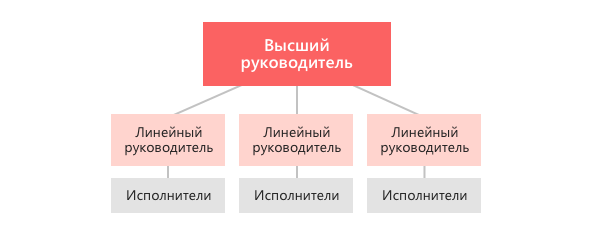 Рис 1Линейная организационная структура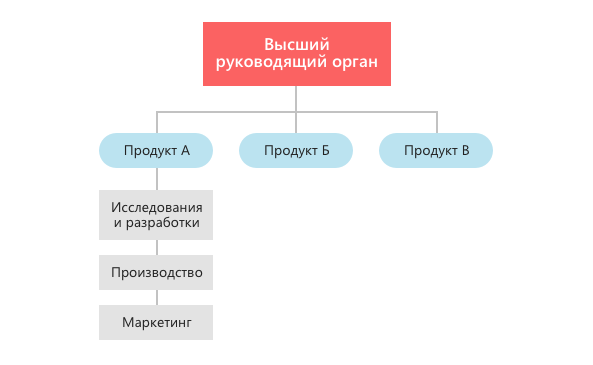 Рис 2 Дивизиональная структура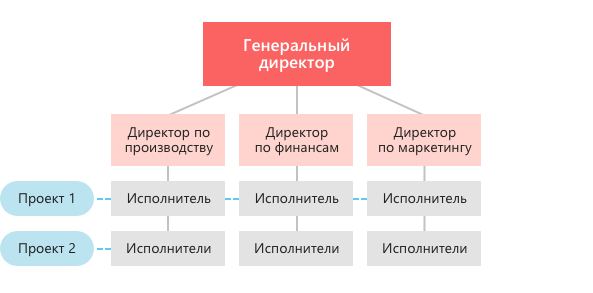 Рис 3 Матричная структура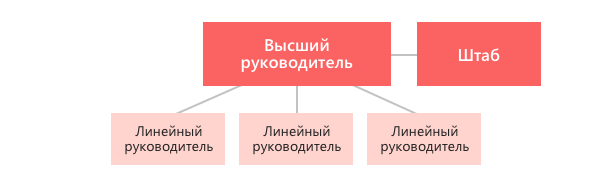 Рис 4 Линейно-штабная организационная структура 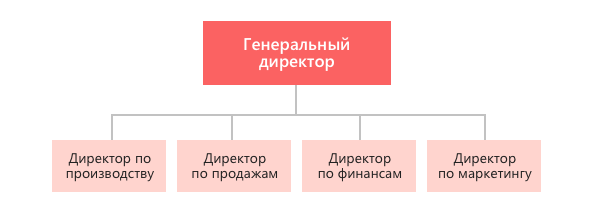 Рис 5 Функциональная структура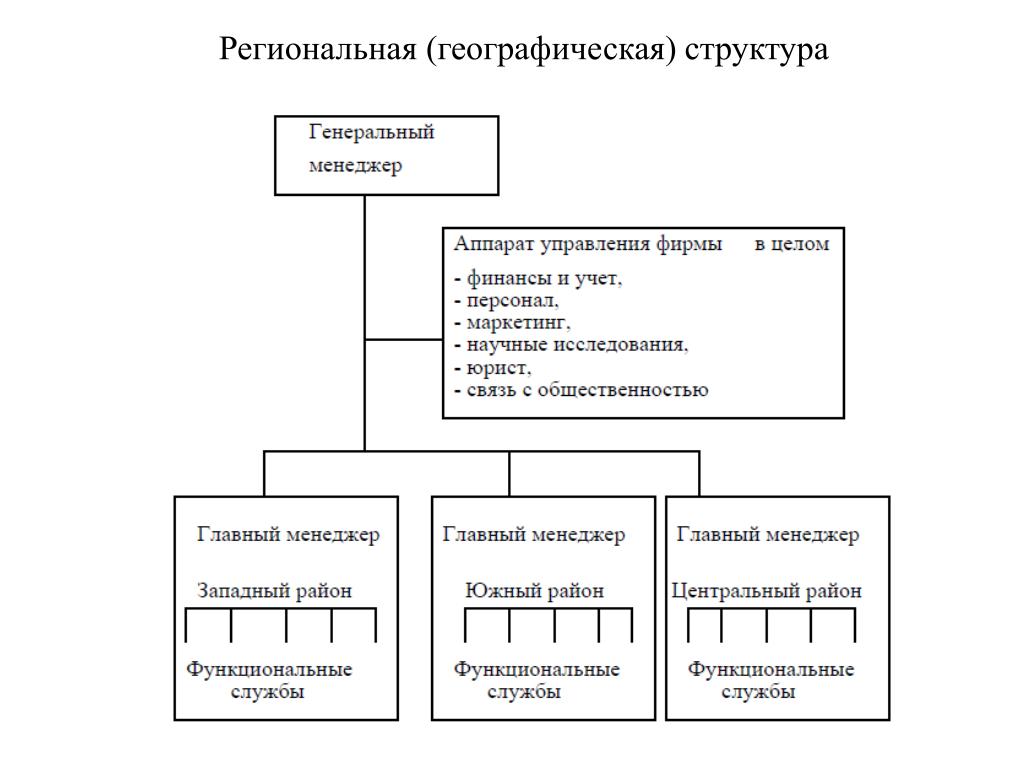 Рис 6 Географическая структура управления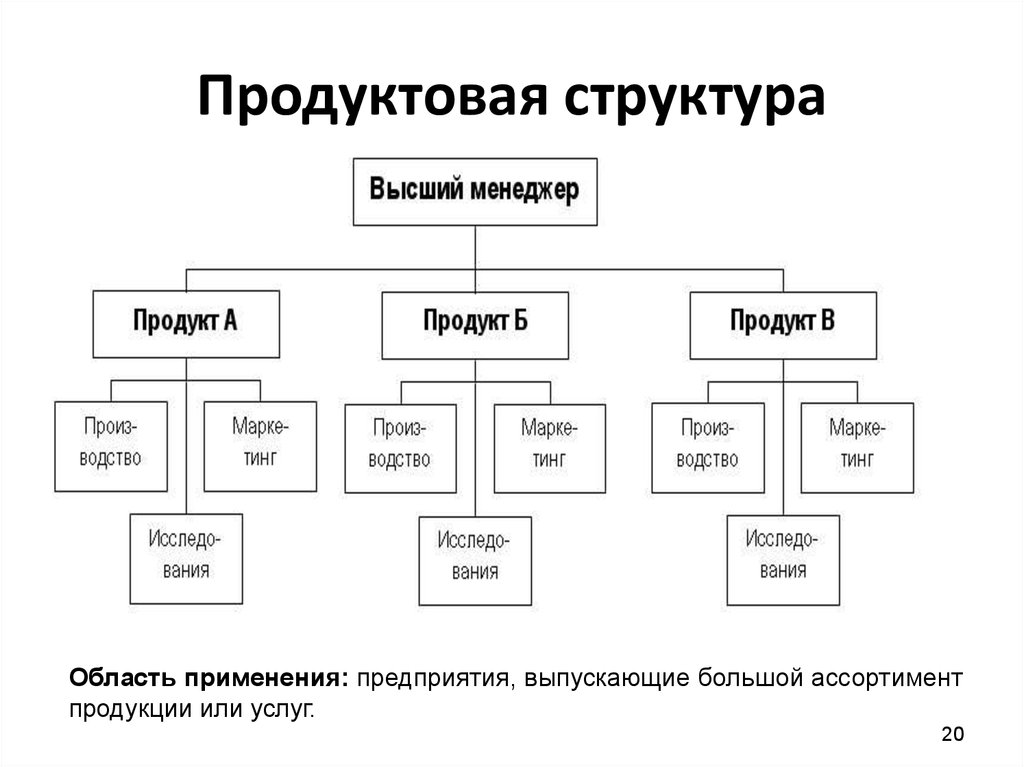 Рис 7 Продуктовая структура управления